Parád Nagyközség Önkormányzatától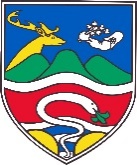 			3240 Parád, Kossuth L. u. 91.		Tel.: +36 (36) 544 - 072        e-mail: parad@t-online.huLAKOSSÁGI ÉS PARTNERIMEGHÍVÓA Településképi Arculati Kézikönyv és Rendeletkészítésének munkaközi bemutató szakaszáhozés KÖZMEGHALLGATÁSEzúton tájékoztatom a Tisztelt lakosságot és az érintett Partnereket, hogy Parád nagyközség Önkormányzata a 314/2012.(XI.08.) Korm. rend alapján a Településkép Arculati Kézikönyv készítésével kapcsolatban bemutató, vetítettképes lakossági fórumot tart. Helyszín:Községháza Díszterme Időpont: 2017. december 4-én (hétfőn)15 óraA fórum keretében a tervezők vetítettképes prezentáción mutatják be az eddig elkészült Településképi Arculati Kézikönyvet.Az önkormányzat szeretettel vár minden érdeklődőt, helyi lakost, vállalkozás, civil- és egyházi szervezet képviselőjét.Parád, 2017. november 27. 	Mudriczki József	polgármester